Психологическая безопасность ребенка.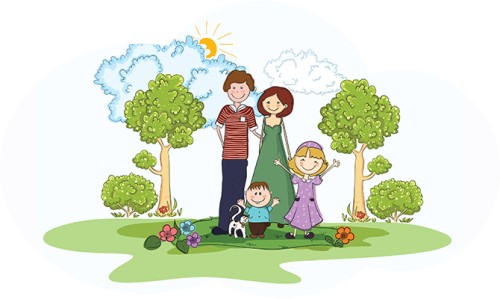 Понятие психологическая безопасность чаще всего раскрывается через использование понятий психическое здоровье и угроза. При этом психологическая безопасность трактуется как такое состояние, когда обеспечено успешное психическое развитие ребенка и адекватно отражаются внутренние и внешние угрозы его психическому здоровью. Внешние источники угрозы психологической безопасности.Физические:- неблагоприятные погодные условия;- недооценка значения закаливания;- нерациональность и скудность питания;- несоблюдение гигиенических требований к содержанию помещений;- враждебность окружающей ребенка среды, когда ему ограничен доступ к игрушкам, действуют необоснованные запреты.Социальные:- манипулирование детьми, наносящее серьезный ущерб позитивному развитию личности;- межличностные отношения детей с другими детьми;- интеллектуально-физические и психоэмоциональные перегрузки из-за нерационально построенного режима жизнедеятельности детей;- неправильная организация общения: преобладание авторитарного стиля;- отсутствие понятных ребенку правил, регулирующих его поведение в детском обществе.Семейные:- сформировавшиеся в результате неправильного воспитания в семье привычки негативного поведения;- осознание ребенком на фоне других детей своей неуспешности;- отсутствие автономности (зависимость от взрослых);- индивидуально-личностные особенности ребенка;- патология физического развития и др.Признаки стрессового состояния ребенка при нарушении его психологической безопасности: трудности засыпания и беспокойный сон, беспричинная обидчивость, плаксивость или повышенная агрессивность,  рассеянность и невнимательность,   отсутствие уверенности в себе,  проявление упрямства, нарушение аппетита,   стремление к уединению,  подергивание  плеч, качание головой, дрожание рук,  снижение массы тела,  повышенная тревожность  и  т. д.Все перечисленные признаки могут говорить о том, что ребенок находится в состоянии психоэмоционального напряжения.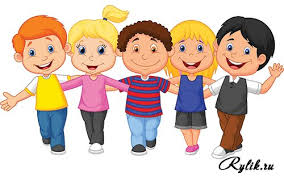 Педагог-психолог: Казакова Оксана Юрьевна.Что нужно делатьЧто нельзя делатьРадуйтесь Вашему сыну или дочкеПринуждать делать то, к чему он не готовРазговаривайте с ребенком заботливым, ободряющим тономПеребивать ребенкаУстановите четкие и определенные требования к ребенкуУстраивать для ребенка слишком много правил: он перестанет обращать на них внимание Будьте терпеливыГоворить: «нет, она не красная», лучше скажите: «она синяя»Чаще хвалите ребенкаЗаставлять делать что-нибудь, если он устал или расстроенИнтересуйтесь жизнью Вашего ребенка в детском садуСравнивать с другими детьми